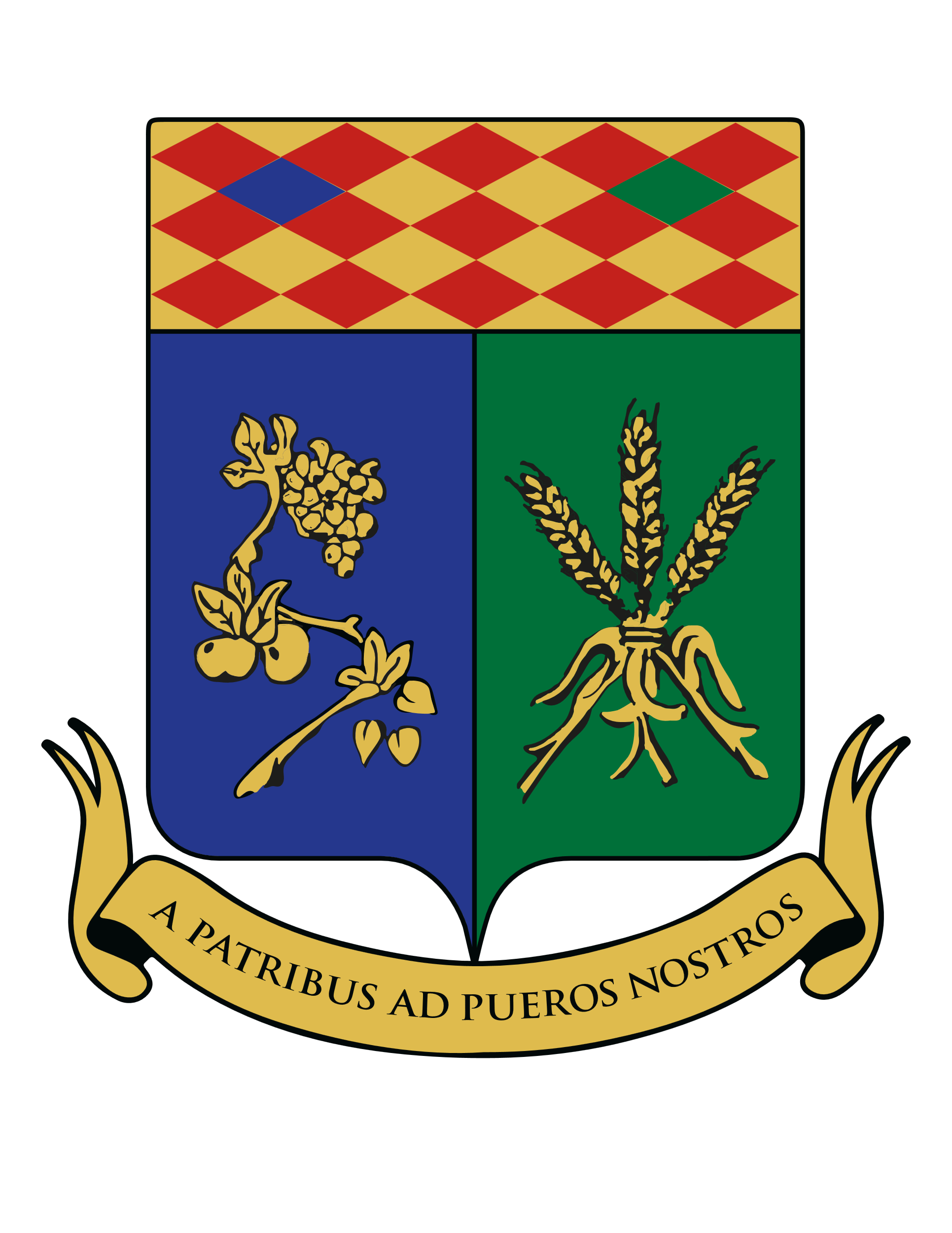 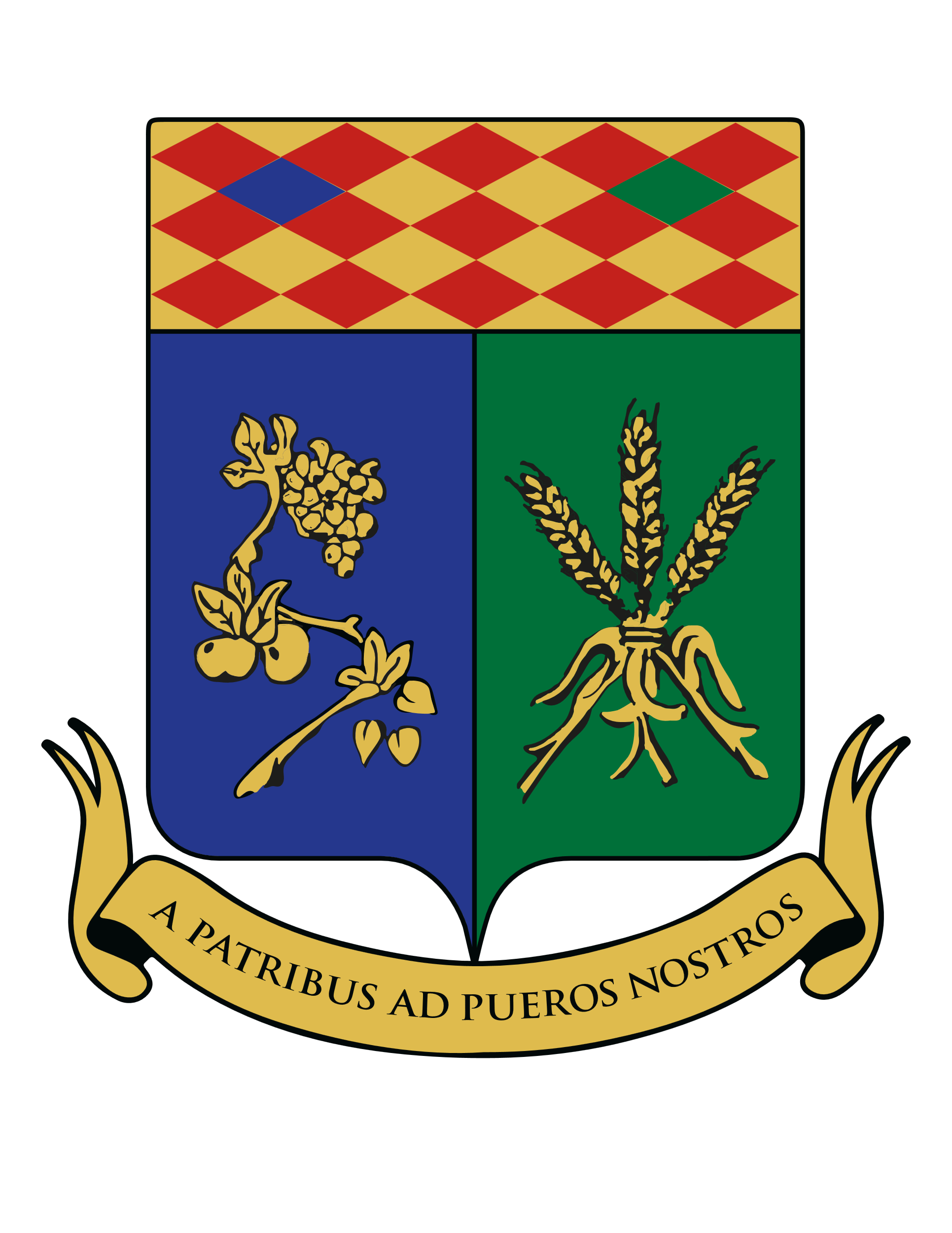 No. Membre :                       Prénom et Nom : Adresse : 
Mon adresse a changé.    Cochez : Téléphone (obligatoire) :  Courriel (obligatoire) :Compte Facebook :(ex. https://www.facebook.com/HeleneBlaisABA)	Signature :                                                                         Date : 					J’ai payé par virement Interac.   No. de confirmation : J’ai payé par AccèsD Desjardins.  Date du paiement : Ci-joint la somme de :                 $
(Chèque libellé à l’ordre de l’Association des Blais d’Amérique)Faire parvenir le formulaire par courriel ou par la poste et votre chèque (s’il y a lieu) à : Association des Blais d’Amérique 
613 rue Martel, Longueuil., QC  J4J 1C6 Canada  
Courriel : registraire@blaisdamerique.com                           Cotisation 
1 anCochezCotisation 
3 ans
(en un seul versement)Cochez Membre régulier35 $90 $ Membre conjoint15 $30 $ Membre jeunesse (0- 25 ans)15 $30 $Autres catégories de membresCochezCochezMembre bienfaiteur 
(désignation pour 3 ans)Membre régulier150 $Membre conjoint75 $Membre bienfaiteur 
(désignation pour 3 ans)Membre à vieMembre régulier700 $Membre conjoint300 $Membre à vie